FOiS 26.03T: Nadeszła wiosna.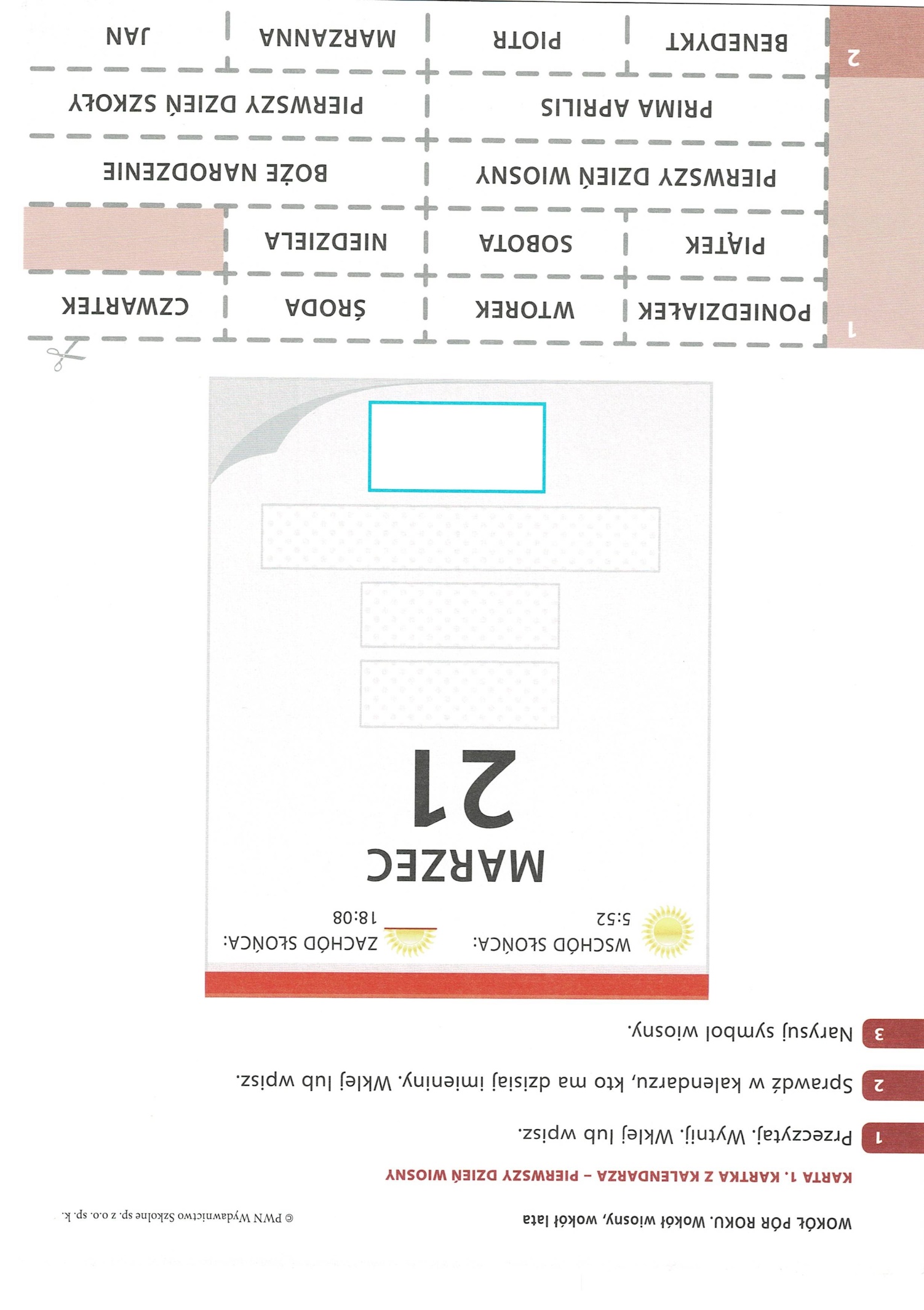 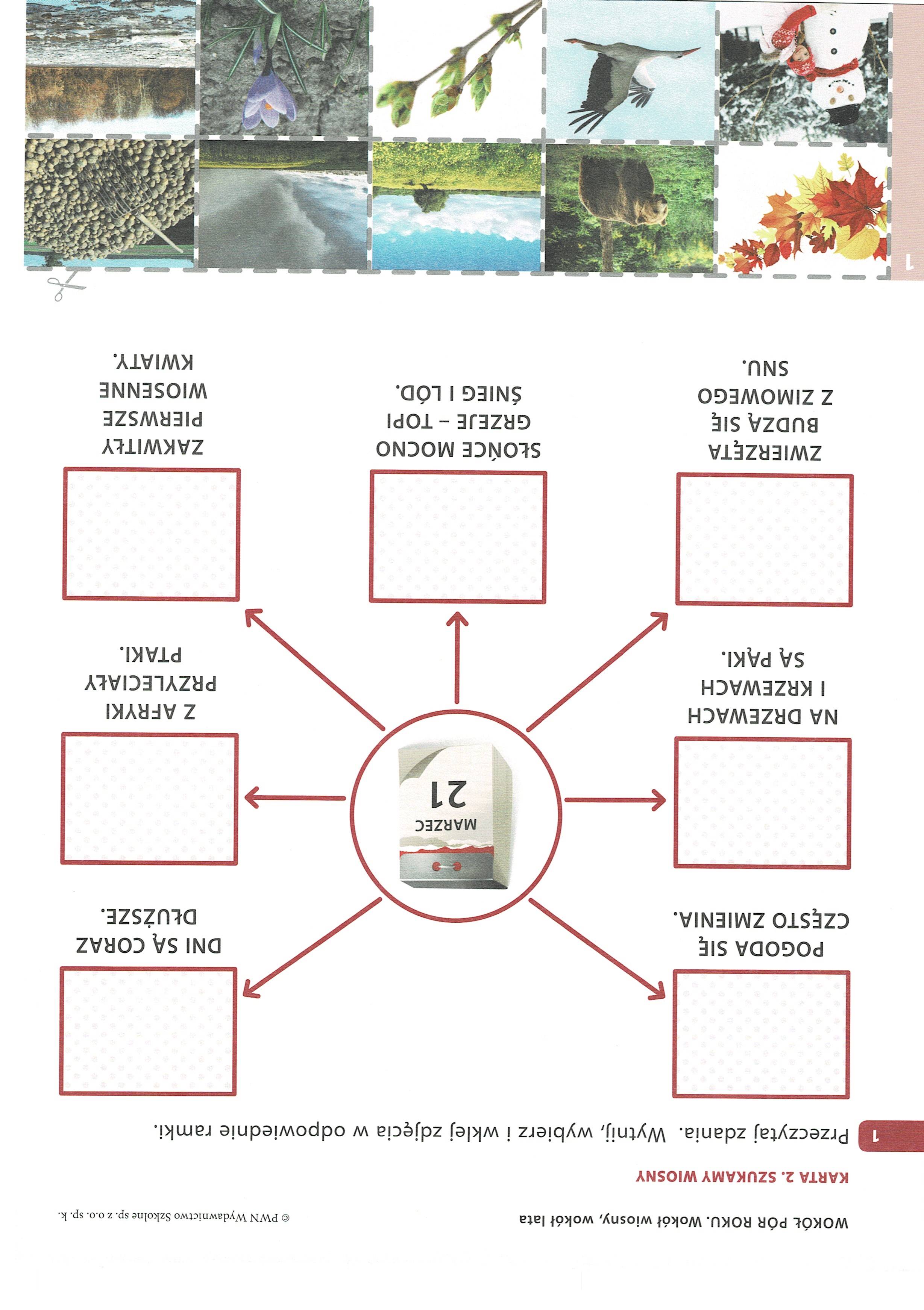 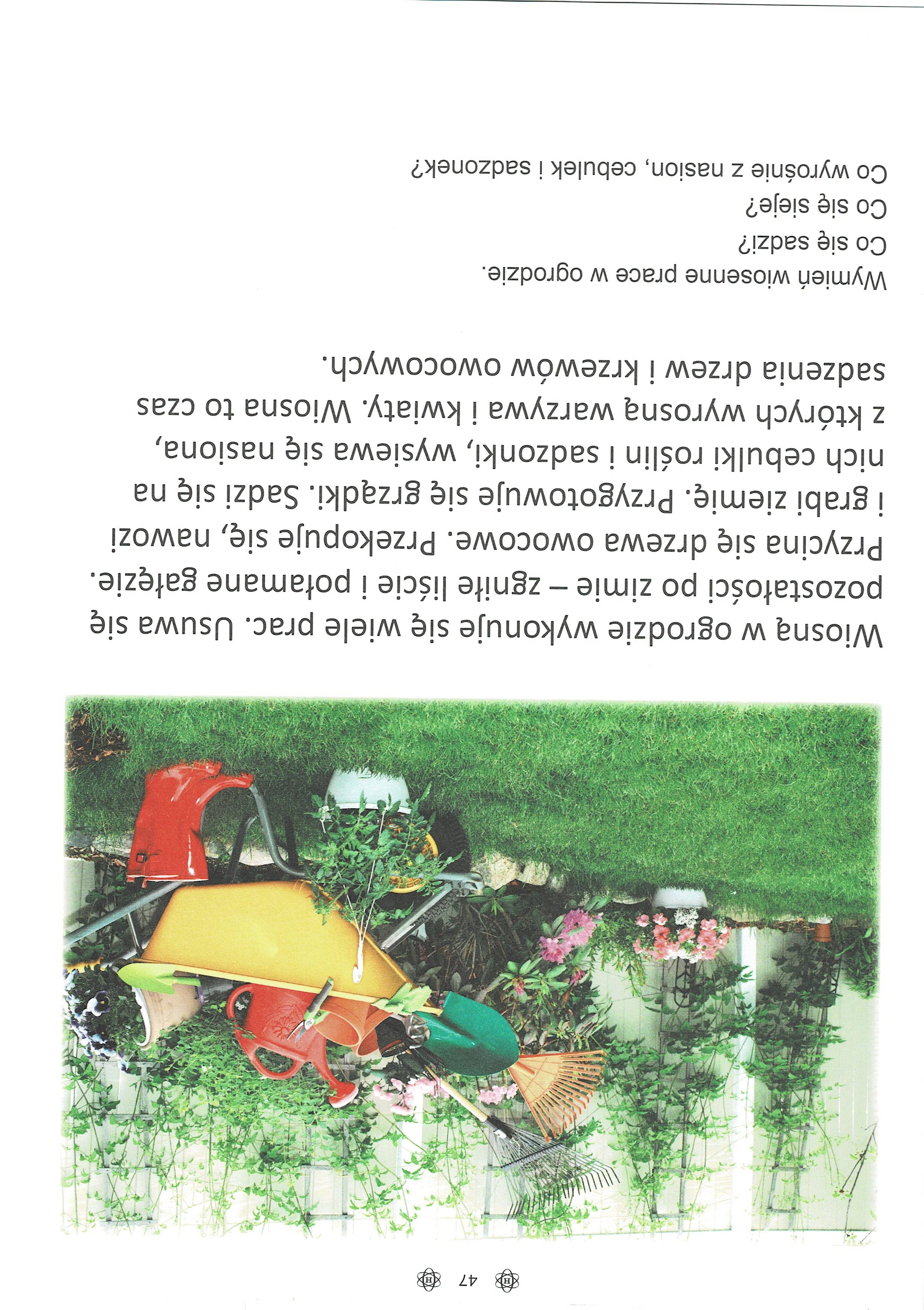 Odpowiedzi na powyższe pytanie wpisz do zeszytu.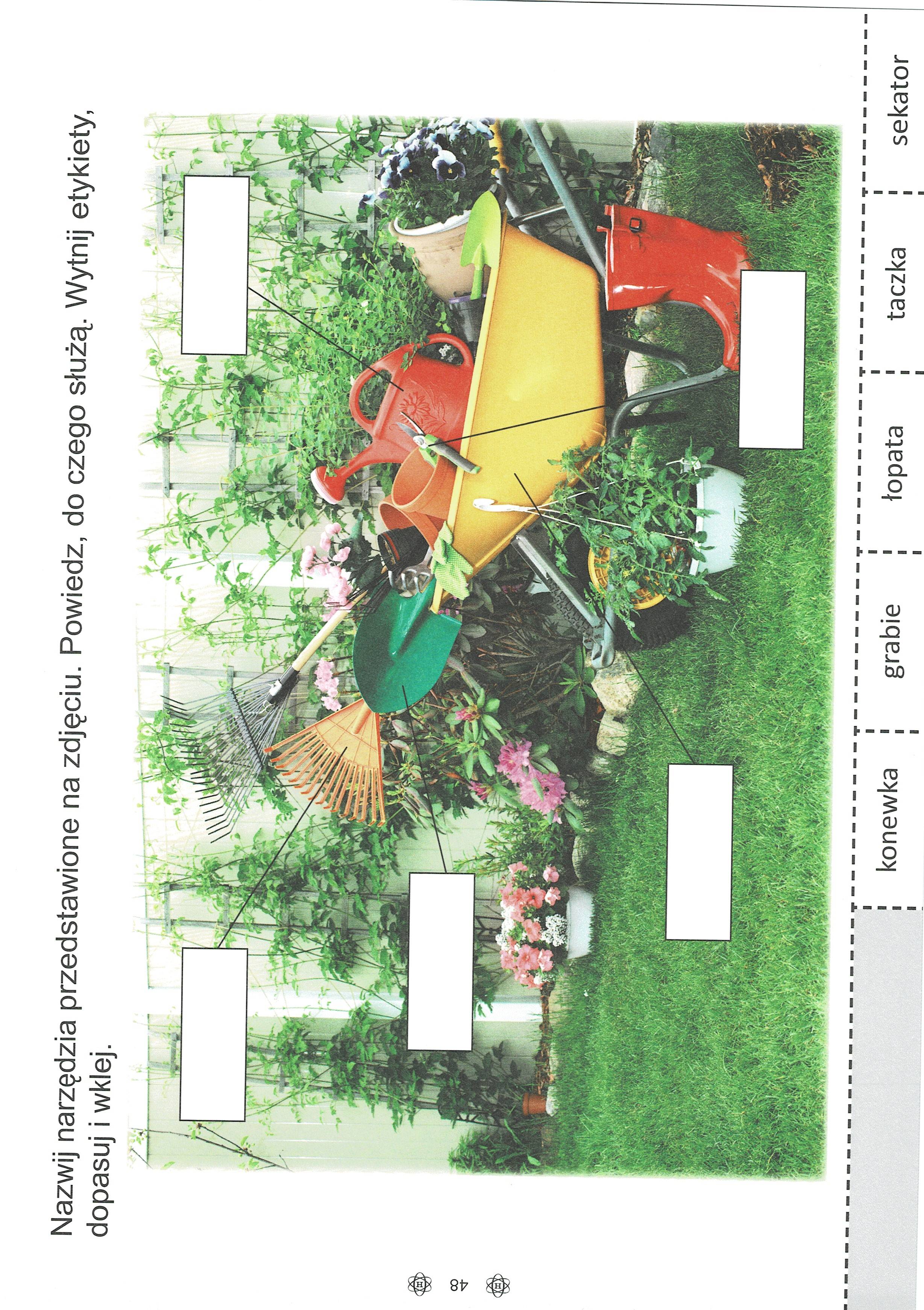 